STMIK ATMA LUHUR PANGKALPINANG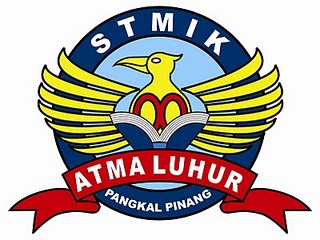 Jln. Jend.Sudirman – Selindung Lama PangkalpinangPropinsi Kepulauan Bangka BelitungBIODATA PENULIS SKRIPSI		Pendadaran/lulus Tanggal	: 17 September 2013		Wisuda Tanggal		:
  Pangkalpinang,  September 2013                                                                       ZaniartiNIM:0911500159Nama:ZaniartiJenis Kelamin:WanitaTempat  & Tanggal Lahir:Jebus, 05 Februari 1991Status:Belum NikahAgama:IslamProgram Studi:Teknik InformatikaPekerjaan saat ini:MahasiswiAlamat Rumah Asal:Jalan Raya Parittiga, SinarManik, Jebus - Bangka Barat 33363No Telepon/HP:081918931839 / 082179701182Nama Orang Tua:ZanuarPekerjaan Orang Tua:Buruh HarianAlamat Orang Tua:Jalan Raya Parittiga, SinarManik, Jebus - Bangka Barat 33363Judul Skripsi:SISTEM PAKAR UNTUK DIAGNOSA PENYAKIT PADA ANAK BERBASIS WEB MENGGUNAKAN BAHASA PEMROGRAMAN PHP DAN DATABASE MYSQLDosen Pembimbing:Okkita Rizan, M.Kom